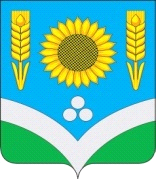 МУНИЦИПАЛЬНОЕ КАЗЕННОЕ ОБЩЕОБРАЗОВАТЕЛЬНОЕ УЧРЕЖДЕНИЕ СРЕДНЯЯ ОБЩЕОБРАЗОВАТЕЛЬНАЯ ШКОЛА № . РОССОШИ РОССОШАНСКОГО МУНИЦИПАЛЬНОГО РАЙОНАВОРОНЕЖСКОЙ ОБЛАСТИПРИКАЗ09.01.2015 г.                                                                                                 № 01/5 - общ.Об утверждении графика дежурства  администрации школы в столовой  МКОУ СОШ №2 г. Россоши  при закладке продуктов в 2015 году.  1.Утвердить график дежурства в столовой администрации школы при закладке продуктов в 2015 году.2.Ростроса Т.Ю., ответственной за организацию питания в школе, довести данный график до заведующей столовой Пироговой В.Б. и разместить его на официальном сайте школы.Директор школы                                         О.В. Сушкова№п\пДни  неделиАдминистратор1понедельникКиреева Е.А.2вторникЛихова Г.В.3средаРостроса Т.Ю.4четвергПисьменная Е.Н.5пятницаЗеневич  В.С.